TAREA 15
2do Grado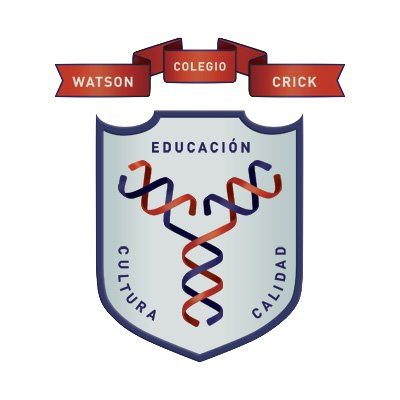 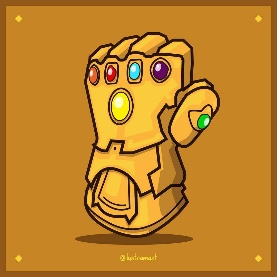 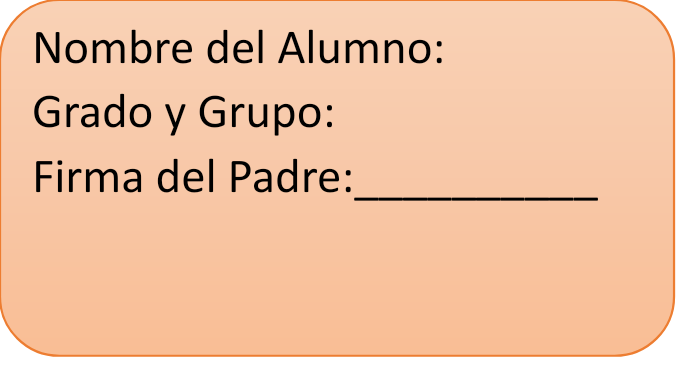 Informática	Indicaciones de las tareas	Realiza lo que se te solicita en las instruccionesRellena el recuadro del lado derecho, sin la información solicitada no será contada la tarea (La firma del padre es solo en documento impreso)Imprime el archivo, dáselo a firmar a tu padre y posteriormente pégalo en la libreta, después de la portada y los demás elementos.Las tareas se revisan y califican en la 2da clase de la semanaCrea una carpeta de nombre Tarea15, dentro coloca los archivos a usar en esta tareaSelecciona un artista, personaje real imaginario o un grupo.Realiza una página web en donde agregues información a tu gusto sobre el personaje seleccionado, cada línea debe de tener una tipografía, color y tamaño diferente.Agrega 10 imágenes alusivas a TU personaje o grupoColoca 3 VIDEOS -Sube la carpeta a Google Drive-Pega en este documento 2 capturas de pantalla: 1 del código y 1 del archivo en web